                                                   Российская ФедерацияРостовская областьСальский районАдминистрация Гигантовского сельского поселенияР А С П О Р Я Ж Е Н И Е27.03.2023                                                                                                                № 30п. ГигантО внесении изменений в распоряжениеАдминистрации Гигантовского сельскогопоселения от 27.12.2021 № 110 «Об утверждении Порядка санкционированияоплаты денежных обязательств получателей средств бюджета Гигантовского сельского поселения Сальского района и оплаты денежных обязательств, подлежащих исполнению за счет бюджетных ассигнований по источникам финансирования дефицита бюджета Гигантовского сельского поселения Сальского района»В соответствии со статьями 219 и 2192 Бюджетного кодекса Российской Федерации и в целях казначейского сопровождения бюджетных средств Управлением Федерального казначейства по Ростовской области: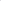 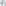 Внести в распоряжение Администрации Гигантовского сельского поселения от 27.12.2021 № 110 «Об утверждении Порядка санкционирования оплаты денежных обязательств получателей средств бюджета Гигантовского сельского поселения Сальского района и оплаты денежных обязательств, подлежащих исполнению за счет бюджетных ассигнований по источникам финансирования дефицита бюджета Гигантовского сельского поселения Сальского района» изменение согласно приложению к настоящему распоряжению.Настоящее распоряжение вступает в силу со дня его принятия и распространяется к правоотношениям, возникающим начиная с 01 января 2023 года.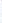 3. Контроль за исполнением настоящего распоряжения оставляю за собой.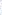 Глава Администрации Гигантовского сельского поселения                                              Ю.М. ШтельманВносит  ФЭОАндреева Е.Е. 78-564Приложение к распоряжению Администрации Гигантовского сельского поселения от  27.03.2023 №30ИЗМЕНЕНИЕ, вносимое в приложение к распоряжению Администрации Гигантовского сельского поселения от 27.12.2021 №110 Об утверждении Порядка санкционирования оплаты денежных обязательств получателей средств бюджета Гигантовского сельского поселения Сальского района и оплаты денежных обязательств, подлежащих исполнению за счет бюджетных ассигнований по источникам финансирования дефицита бюджета Гигантовского сельского поселения Сальского районаВ приложении к распоряжению: В пункте 4:1.1. В подпункте 16 слова «при казначейском сопровождении.» заменить словами «при казначейском сопровождении;».1.2. Дополнить  подпунктом 17следующего содержания:«17) лицевые счета участников казначейского сопровождения (при наличии).».2. В пункте 5 абзац первый изложить:	    «5. Требования подпунктов 14 - 17 пункта 4 настоящего Порядка не применяются в отношении:».